Медицинская Ассоциация Нижегородской области        Исх. № 23                                                                                           От 20.08.2017г.                                                                                                                                                  	 НИЖЕГОРОДСКАЯ ГОСУДАРСТВЕННАЯ МЕДИЦИНСКАЯ АКАДЕМИЯМИНИСТЕРСТВО ЗДРАВООХРАНЕНИЯ НИЖЕГОРОДСКОЙ ОБЛАСТИМЕДИЦИНСКАЯ АССОЦИАЦИЯ НИЖЕГОРОДСКОЙ ОБЛАСТИРедакция газеты «МИР ФАРМАЦИИ И МЕДИЦИНЫ»МЕДИЦИНСКАЯ АССОЦИАЦИЯ–ННприглашают вас принять участие в проведенииНедели здорового сердцав рамках которой23-25 марта 2018 годав г. Нижнем Новгороде в конгресс-центре «Маринс Парк Отель» (ул. Советская, д. 12)состоится научно-практическая конференцияXXII Межрегиональный кардиологический форумПриоритетные направления работы конференции.Полиморбидность и коморбидностьПолипрагмазия Кардиология и онкологияКардиология и эндокринологияКардиология и неврологияКардиология и нефрологияКардиология и ревматологияКардиология и пульмонологияПрофилактика сердечно-сосудистых заболеванийДислипидемииНарушения ритма и проводимостиХроническая и острая сердечная недостаточностьИшемическая болезнь сердцаАртериальная гипертензияПостерная сессия студентов и молодых ученыхТемы докладов принимаются до 12.11.2017 г.                                         по e-mail: etarlovskaya@mail.ru, nzs-nn@yandex.ru, belia77@rambler.ruРегистрационная форма на участие в научно-практической конференции студентов и молодых ученых принимается до 12.11.2017 г. ,электронный вариант постерного доклада студентов и молодых ученых принимается до 11.12.2017г.                                                          по e-mail: conferenceVB@nizhgma.ruРегистрационная форма и правила оформления постерного доклада студентов и молодых ученых представлены в Приложении 1 и 2 соответственно.Оргкомитет конференции:Фомин Игорь Владимирович — Д.м.н., профессор, руководитель общественных образовательных программ в области медицины общественной организации «Медицинская ассоциация  Нижегородской области», Председатель правления Общества специалистов по сердечной недостаточности.  Лауреат премии Правительства РФ;                                              Карякин Николай Николаевич — Д.м.н., профессор, и.о. ректора НижГМА. Состоит в Общественном совете при ГУ МВД России по Нижегородской области, доцент кафедры общественного здоровья и здравоохранения ФПКВ НижГМА;Переслегина Ирина Александровна — Д.м.н., профессор,  министр здравоохранения Нижегородской области;Першина Надежда Константиновна — Заместитель начальника отдела медицинской помощи взрослому населению, главный специалист – терапевт Министерства здравоохранения Нижегородской области; Теплицкая Виктория Викторовна — Главный внештатный специалист по специальности «Кардиология» Министерства здравоохранения Нижегородской области;Петелина Ирина Сергеевна — Главный внештатный кардиолог департамента здравоохранения администрации г. Нижнего Новгорода;Кузнецов Александр Николаевич — Д.м.н., профессор, зав. кафедрой факультетской и поликлинической терапии;Тарловская Екатерина Иосифовна — Д.м.н., профессор, заведующий кафедрой внутренних болезней НижГМА, заместитель  руководителя общественных образовательных программ в области медицины ОО «Медицинская ассоциация Нижегородской области», член правления Российского кардиологического общества       +79870887628                     (e-mail: etarlovskaya@mail.ru) Григорьева Наталья Юрьевна — Д.м.н., профессор кафедры факультетской и поликлинической терапии НижГМА (г. Нижний Новгород)Поляков Дмитрий Сергеевич — координатор научной программы конференции                          тел.+79103844826Белова Ирина Алексеевна — оформление документов, статьи, информационные вопросы         тел.+79108813387                              Фомин Игорь Владимирович — организационные вопросы, оформление документов                 тел.+79081658907	              (e-mail: zentr-ma@yandex.ru)Малышев Илья Сергеевич — организационные вопросы по конкурсу постерных докладов студентов и молодых ученых                                                                                                                                                     тел. +79082316227Талибова Саялы Махмад кызы — координатор конкурса постерных докладов студентов и молодых ученых                                    тел.+7 9101075352Приложение №1РЕГИСТРАЦИОННАЯ ФОРМАПриложение №2ПРАВИЛА ОФОРМЛЕНИЯ ПОСТЕРНЫХ ДОКЛАДОВ 1. Стендовый доклад представляется на одном листе формата А1, лист ориентирован горизонтально. 2. Приветствуется широкоформатная печать. 3. Допускается печать текста, графиков, таблиц и рисунков на стандартных листах А4, которые размещаются в мультифорах (прозрачных файлах) и прикрепляются к листу формата А1. 4. В верхней части стендового доклада указывается следующая информация: • направление конкурса; • название доклада (кегль не более 48 пт.); • ДЛЯ СТУДЕНТА - фамилия, имя, отчество автора(ов) полностью, полное название учебного учреждения, факультет, курс, группа;• ДЛЯ МОЛОДОГО УЧЕНОГО - фамилия, имя, отчество автора(ов) полностью, полное название учебного учреждения, кафедра, должность; • Наименование молодежного научного кружка, в рамках которого выполнена работа; • Фамилия, имя, отчество научного руководителя полностью, ученая степень, звание, должность. 5. Текст стендового доклада: кегль не менее 14 пт., междустрочный интервал 1,0 6. Текст стендового доклада должен быть проиллюстрирован схемами, графиками, рисунками и фотографиями. Каждый объект должен иметь номер, название, расшифровку условных 4 обозначений. На каждый объект в тексте должна присутствовать ссылка. Все сокращения в тексте используются после упоминания полного термина. 
Фамилия, Имя, Отчество, возраст автора(ов)Название постерного доклада ФИО, ученая степень и звание научного руководителя (для студентов)Язык постерного доклада (русский/английский):Вуз, факультет, группа (Почтовый адрес, индекс, телефон, факс, e-mail, сайт вуза) Для студентов указывается курс, для молодых ученых – должностьКонтактный телефон, e-mail, ссылка на социальные сети (vk.com) участникаНуждаетесь ли в гостинице (да/нет)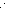 